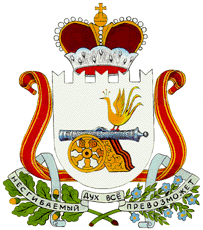 АДМИНИСТРАЦИЯТИТОВЩИНСКОГО СЕЛЬСКОГО ПОСЕЛЕНИЯДЕМИДОВСКОГО РАЙОНА СМОЛЕНСКОЙ ОБЛАСТИПОСТАНОВЛЕНИЕот _____________________  № ____О внесении изменений в Административный регламент по предоставлению Администрацией Титовщинского сельского поселения Демидовского района Смоленской области муниципальной услуги «Выдача разрешений на право вырубки зеленых насаждений»В соответствии с Федеральным законом от 27.07.2010г. № 210-ФЗ «Об организации предоставления государственных и муниципальных услуг», Администрация Титовщинского сельского поселения Демидовского района Смоленской областипостановляет:1. Внести в Административный регламент по предоставлению Администрацией Титовщинского сельского поселения Демидовского района Смоленской области муниципальной услуги «Выдача разрешений на право вырубки зеленых насаждений», утвержденный постановлением Администрации Титовщинского сельского поселения Демидовского района Смоленской области от 24.08.2023 № 85, следующие изменения:1.1. Пункт 1.2.3 Раздела 1 исключить.1.2. Пункт 1.4 изложить в следующей редакции:«1.4. Вырубка зеленых насаждений без разрешения на территории Титовщинского сельского поселения Демидовского района Смоленской области не допускается, за исключением проведения аварийно-восстановительных работ сетей инженерно-технического обеспечения и сооружений.».1.3. Подпункт «з» пункта 9.3.1 Раздела 9 исключить.2. Настоящее постановление вступает в силу со дня его подписания и подлежит обнародованию.Глава муниципального образованияТитовщинского сельского поселенияДемидовского района  Смоленской области                                          А.Г. Яскин